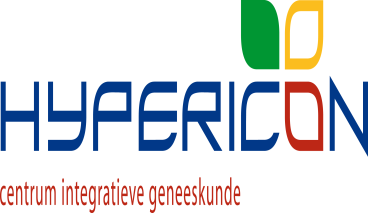 Wij voeren actie voor goede huisartsenzorgVan maandag 27 juni tot en met vrijdag 1 juli voert onze praktijk, samen met alle andere huisartsen in Nederland, actie om aandacht te vragen voor de druk op de huisartsenzorg. Dat doen we in het belang van al onze patiënten. We vinden dat in Nederland iedereen terecht moet kunnen bij een huisarts. Maar dat staat onder druk. De werkdruk in de huisartsenzorg is hoog en wanneer we patiënten verwijzen naar het ziekenhuis en de ggz zijn er vaak lange wachtlijsten.  We willen:- meer tijd hebben voor onze patiënten;- minder drukte in de avond-, nacht- en weekenddiensten;- betaalbare huisvesting voor alle huisartsenpraktijken;- dat de wachtlijsten in ziekenhuizen, de ggz en jeugdzorg worden opgelost.Op vrijdagmiddag 1 juli gaan we met veel huisartsen en medewerkers naar het Malieveld in Den Haag voor een manifestatie. Daarom is onze huisartsenpraktijk vanaf 13.00u gesloten.Voor spoedgevallen kunt u tussen 13.00u en 17.00u de huisartsenpost bereiken via telefoonnummer 0900-8880.Voor spoedgevallen na 17.00u en in het weekend is ook de huisartsenpost bereikbaar via telefoonnummer 0900-8880Wilt u ons steunen in deze actie? Kijk op www.huisartseninactie.nl/doe-mee/ hoe u dat kunt doen.” 